Práce (co se nehodí, škrtněte): diplomová Posudek (co se nehodí, škrtněte): vedoucího Práci hodnotil(a) (u externích hodnotitelů uveďte též adresu a funkci ve firmě): Prof. RNDr. Ivo Budil, Ph.D., DSc.Práci předložil(a):  Dobromila JakešováNázev práce: Šoa plzeňských Židů a jejich návrat1.	CÍL PRÁCE (uveďte, do jaké míry byl naplněn):Za svůj cíl označila autorka „objasnění systému fungování holocaustu na našem území, ale především v Plzni“ (str. 1). K tomuto úkolu lze samozřejmě přistoupit z různých úhlů pohledu, legislativního, politického, historického či dokonce filozofického. Autorka zvolila kombinaci přístupu historického s výraznými přesahy do metod orální historie. Navzdory dílčím výhradám lze říci, že v parametrech daných diplomovou prací tento cíl naplnila.  2.	OBSAHOVÉ ZPRACOVÁNÍ (náročnost, tvůrčí přístup, proporcionalita teoretické a vlastní práce, vhodnost příloh apod.):Autorka sleduje vývoj židovské komunity v Plzni prakticky od založení města až do počátku jednadvacátého století, a to v širším kontextu českého státu, případně ve středoevropském prostoru. Navzdory určité eklektičnosti textu, občasnému upadání do příliš popularizujícího či žurnalistického stylu, subjektivním a nepříliš podloženým soudům a nepříliš rozsáhlému souboru použitých zdrojů lze říci, že po obsahové stránce autorka předložila akceptovatelný text pro potřeby závěrečného zhodnocení jejího studia na FF ZČU. 3.	FORMÁLNÍ ÚPRAVA (jazykový projev, správnost citace a odkazů na literaturu, grafická úprava, přehlednost členění kapitol, kvalita tabulek, grafů a příloh apod.):Vůči formální úpravě práce, která občas trpí stylistickými neobratnostmi a překlepy, nelze mít zásadních námitek. Diplomová práce je doplněna přepisy rozhovorů s pamětníky a obrazovou přílohou. Anglické shrnutí není příliš zdařilé. 4.	STRUČNÝ KOMENTÁŘ HODNOTITELE (celkový dojem z práce, silné a slabé stránky, originalita myšlenek apod.):Je zřejmé, že oproti minulé podobě diplomové práce autorka vynaložila značné úsilí na přepracování a doplnění textu, a tato snaha by společně s aktuálností tématu měla převážit nad dílčími obsahovými a formálními nedostatky či výhradami vznesenými vůči původní podobě diplomové práce. 5.	OTÁZKY A PŘIPOMÍNKY DOPORUČENÉ K BLIŽŠÍMU VYSVĚTLENÍ PŘI OBHAJOBĚ (jedna až tři):Komparace průběhu holocaustu v různých zemích okupované Evropy. Existovala v některé oblasti lokální rezistence místních úřadů vůči nacistické perzekuci židovského obyvatelstva? 6.	NAVRHOVANÁ ZNÁMKA (výborně, velmi dobře, dobře, nevyhověl): Velmi dobřeDatum:  14. 5. 2015  			Podpis: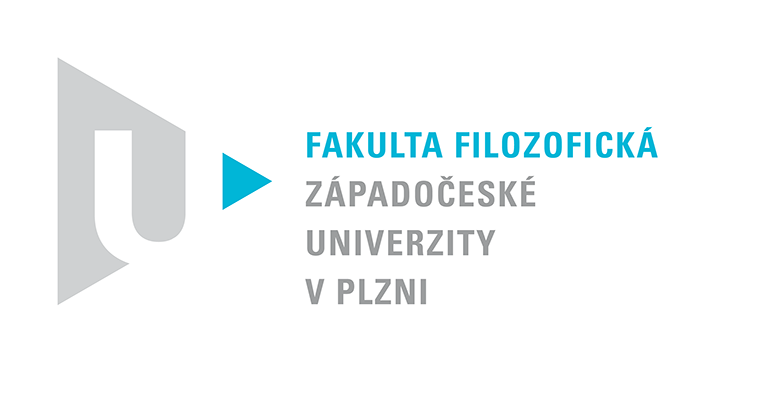 Katedra filozofiePROTOKOL O HODNOCENÍ PRÁCE